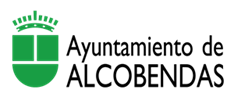 VOLANTE DE ENRASE DE ZÓCALODepartamento de Licencias y Disciplina Urbanística.D........................................................................................................, con D. N. I. n º..................................... como solicitante de la licencia de obra consistente en......................................................................................... ...............................................................................................................................................................................con número de Expediente.................................................. ......................................................... y situada en la calle........................................................................................................................................................................ comunico  a los Servicios Técnicos de ese Departamento que en esta fecha.......................................................la misma, se encuentra en la fase de ENRASE DE ZÓCALO.				Alcobendas, a.................de ...........................................de...................Fdo.: